Technologia gastronomiczna30.11.2021rTEMAT: ZASADY SPORZĄDZANIA I PODAWANIA POTRAW PÓŁMIĘSNYCH I WEGETARIAŃSKICHProszę się zapoznać z tematem i samodzielnie opracować notatkę. (strona 325, część 1)W zeszycie wcześniej proszę zostawić 2 puste strony na kartę pracy do poprzedniego tematu  – Rodzaje i charakterystyka potraw półmięsnych i wegetariańskich - podam Wam ją w szkole.Temat: Rodzaje i charakterystyka przekąsek.Zakąska – definicja i podziałJest to lekko strawna potrawa podawana w małych porcjach przed zasadniczym posiłkiem. Ma na celu pobudzenie apetytu, ale nie może sycić, dlatego powinna być nietłusta, z dużą zawartością białka. Zależnie od temperatury podawania odróżnia się zakąski zimne i gorące. Dzieli się je na kilka grup, np. z mięsa zwierząt rzeźnych, drobiu, dziczyzny, jaj, ryb, skorupiaków, sera oraz z warzyw lub owoców. Do typowych zakąsek zimnych należą: marynaty, sałatki, jaja gotowane, pasztety i paszteciki, jarzyny świeże i faszerowane, owoce. Do typowych zakąsek gorących należą: grzanki zapiekane, paszteciki smażone lub pieczone, pasztety na gorąco, potrawy z jaj, ryb, jarzyn, podrobów, mięsa.Temat: Przekąski z warzyw – asortyment, przepisy.https://www.kuchnia-domowa.pl/przepisy/przystawki-przekaski/warzywneKorzystając z powyższego linku,  wypisz do zeszytu wszystkie przekąski z warzyw, dołącz przekąski zawarte w podręczniku (część 2, str. 7 – 9)Temat: Przekąski z serów  – asortyment, przepisy.https://smaker.pl/polecane/przek%C4%85ski-z-sera-%C5%BC%C3%B3%C5%82tegoKorzystając z powyższego linku,  wypisz do zeszytu wszystkie przekąski z serów, dołącz przekąski zawarte w podręczniku (część 2, str. 9-10)Nie zapomnijcie, że do popularnych przekąsek z serów zaliczamy deskę serów Temat: Przekąski z jaj  – asortyment, przepisy.https://smaker.pl/polecane/zak%C4%85ski-z-jajKorzystając z powyższego linku,  wypisz do zeszytu wszystkie przekąski z jaj, dołącz przekąski zawarte w podręczniku (część 2, str. 11-13)30 listopada 2021 r.  Klasa  III BRSWOSTemat: Rozumiemy istotę prawa.Zadanie 1. Zapoznaj się z prezentacją?Zadanie 2. Odpowiedz na pytania:1. Co to jest prawo?2. Wymień funkcje prawa.3.Co to jest norma społeczna?PRZEPISY RUCHU DROGOWEGOIII BRS  30.11.2021Temat: OBSŁUGA CODZIENNA POJAZDUObejrzyj uważnie filmFord Ka - Opis świateł i płynów. Czynności kontrolno-obsługowe. Egzamin na prawo jazdy - Bing video czynności kontrolno obsługowe Kia Rio - Bing videoWymień 5 czynności obejmujących codzienną obsługę pojazduJęzyk niemieckiStunde   Thema: In der Wechselstube. W kantorzeWitaj!Dziś zajmiemy się tematem pieniędzy. Pieniądze są nieodzownym elementem naszego życia, bo żeby pójść do sklepu potrzebujesz pieniędzy. Dialogi w sklepie przerobiliśmy na poprzednich lekcjach, dlatego dziś zajmiemy się tematem pieniędzy.Na początek trochę słówek Der Ankauf – zakupDie Banknoten – banknotyGeld auf das Konto ueberweisen – przelać pieniądze na kontoDas Geld – pieniądzeDer Geldautomat – bankomatDer Kassierer – kasjerDie Kreditkarte – karta kredytowaDie Munzen – monetyDer Preis – cenaDer Profit – zyskDie Provision – prowizjaDie Rechnung -rachunekDas Sinken – spadekDas Steigen – wzrostDer Tausch – wymianaueberweisen- przekazaćDie Waerung – walutaDer Wechselkurs – kurs wymiany walutwechseln – wymieniać der Wert  -wartośćOdszukaj ukryte wyrazy:CHSWEKUELRS –NGRENUCH –FAUANK-RSERKAIES-ENBANOTNK –EKRITARTKED-Uzupełnij zdania wyrazami z zadania 1.In einer Wekselstube koennen Sie viele verschiedene …………………………(waluta) verkaufen.Tut mir leid, wir akzeptieren keine Kreditkarten. Man kann nur mit …………………….(gotówka) bezahlen.Wir akzepieren ……………………. (moneta) bis maximal 100 Euro.Der ……………….(kurs walutowy) ist 4,13 PLN fur 1 Euro.Unser Deutsch ist nich perfekt, aber der ………………………….(kasjer) hat mich verstanden.To wszystko na dzisiaj. Proszę o przesłanie wykonanych zadań PozdrawiamTECHNOLOGIA OGRODNICZA 30.11.2021R.KLASA III BRSTemat: Prawa i obowiązki pracodawcy i pracownika w zakresie BHPZapoznaj się z prezentacjami znajdującymi się w linkach:1. Prawa i obowiązki pracownika w zakresie BHP https://www.youtube.com/watch?v=HzAZF-Bpozo 2. Prawa i obowiązki pracodawcy w zakresie BHP https://www.youtube.com/watch?v=R8o6rPjL4RA  Temat: Zakres działania Państwowej Inspekcji Ochrony Roślin i Nasiennictwa.Państwowa Inspekcja Ochrony Roślin jest instytucją, która w Polsce odpowiada za zdrowie roślin. Realizuje zadania mające na celu zmniejszenie zagrożenia ze strony organizmów szkodliwych, eliminację negatywnych skutków wynikających z obrotu handlowego i stosowania środków ochrony roślin oraz nadzór nad produkcją i obrotem materiałem siewnym w pełni spełniającym wymagania zdrowotnościowe i jakościowe.Zapoznaj się z linkiem https://www.youtube.com/watch?v=PaKHndxNQkI Temat: Uprawa tradycyjna, przyspieszanie i pędzenie roślin – znaczenie pojęć.Wyjaśnij pojęcia, robiąc notatkę w zeszycie:1. Uprawa tradycyjna roślin to ………………..2. Uprawa przyspieszona roślin to …………….3. Pędzenie roślin to ………………..ZADANIE DOMOWE – rozwiąż test https://arkusze.pl/zawodowy/r05-2019-czerwiec-egzamin-zawodowy-pisemny.pdf REWALIDACJA – ArekUzupełnij tekst brakującymi literami - https://learningapps.org/display?v=pp67upkr521Sprawdź, jak dobrze znasz zasady ortograficzne - https://learningapps.org/display?v=pr7s4izet21 Rewalidacja – Pani Lesława Wardęga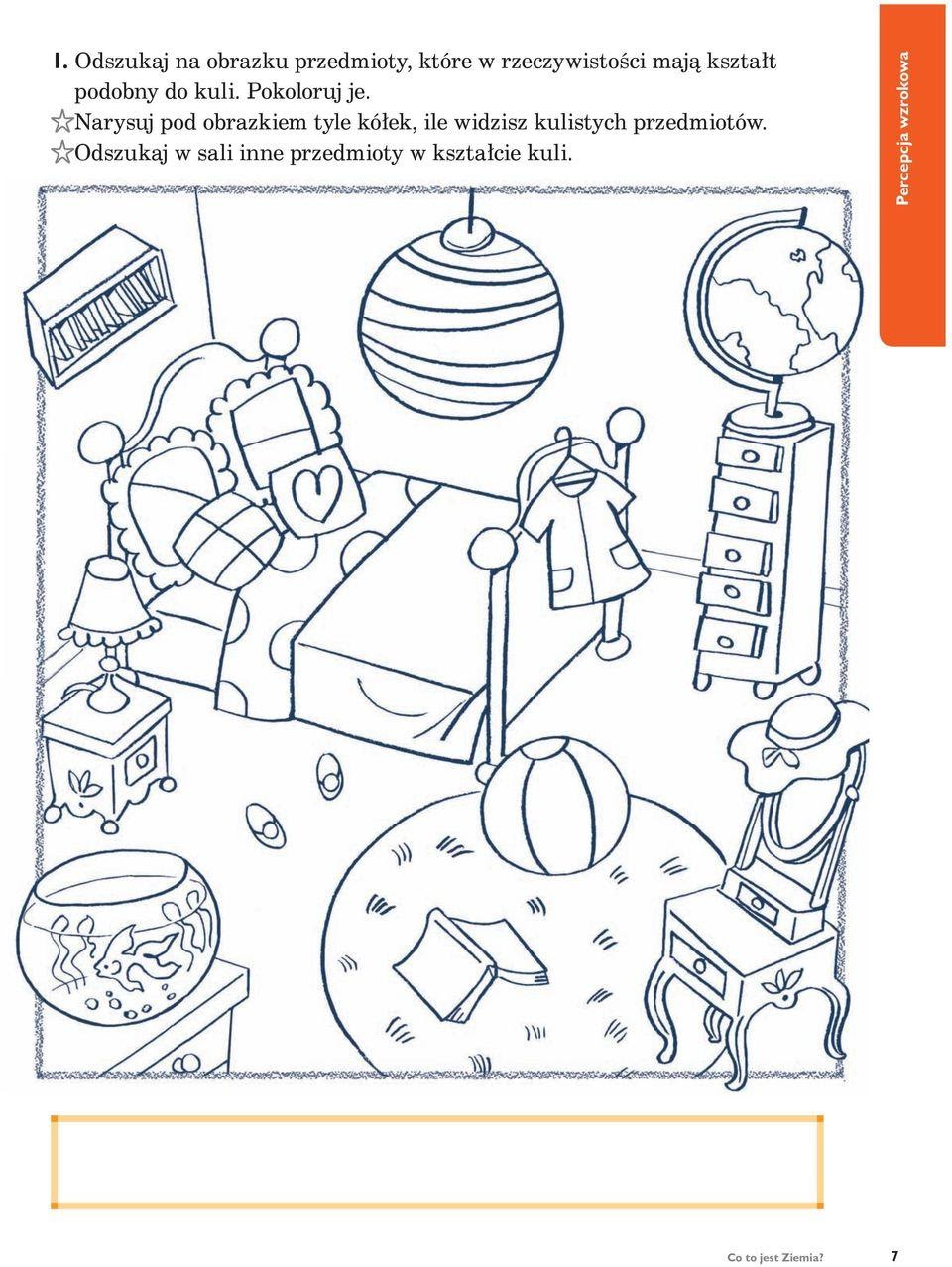 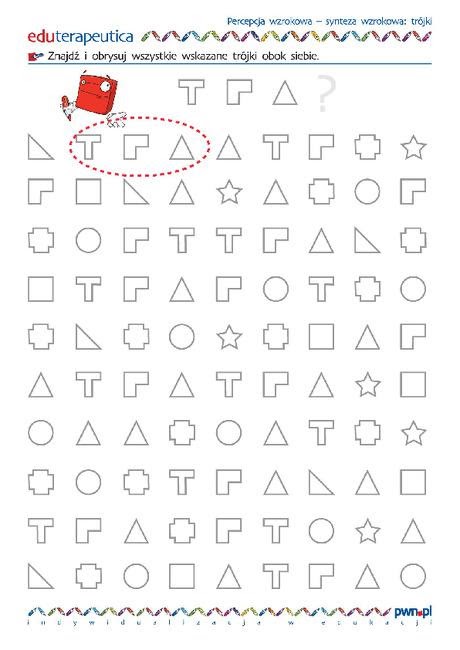  Zajęcia rewalidacyjne – Pani Karolina GzylKlasa: III BRSTemat: Rozwijanie wiedzy ogólnej.Proszę zdjęcie z kartą pracy przesłać na mojego maila: karolina.gzyl@onet.pl    lub na Messengera. 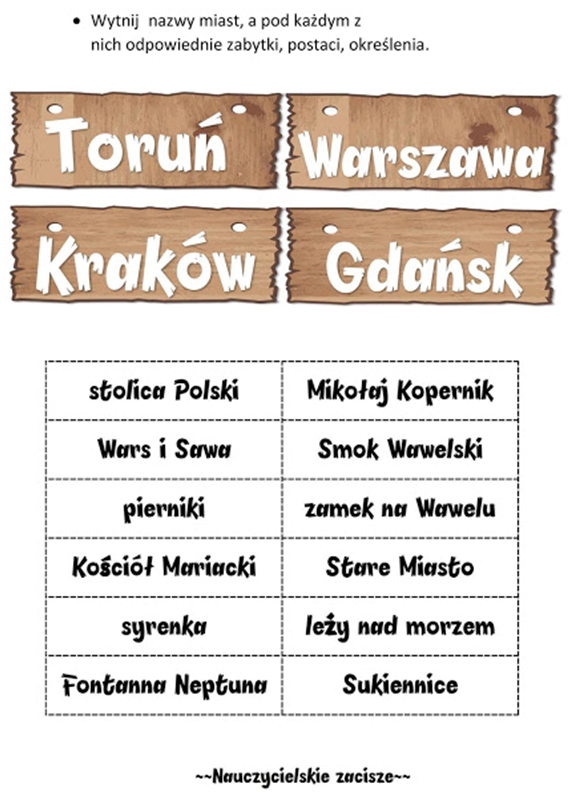 